МИНОБРНАУКИ РОССИИфедеральное государственное бюджетное образовательное учреждение высшего образования«Российский государственный университет им. А.Н. Косыгина (Технологии. Дизайн. Искусство)»РАБОЧАЯ ПРОГРАММА УЧЕБНОЙ ДИСЦИПЛИНЫ (МОДУЛЯ) Технические средства быстрого прототипированияНаправление(я) подготовки:    09.06.01 Информатика и вычислительная техникаНаправленность(и):  Автоматизация и управление технологическими процессами  и производствами (легкая промышленность)Форма обучения:  очнаяКвалификация: Исследователь. Преподаватель-исследовательНормативный срок  освоения образовательной программы – 4 годаКафедра  информационных технологий и компьютерного дизайнаМосква 2022 г.1. Цели освоения учебной дисциплины (модуля)В результате освоения учебной дисциплины (модуля) Технические средства быстрого прототипирования:знать и применять современные методы получения и обработки изображений; регулярно изучать Российский и зарубежный опыт в вопросах обработки изображений. современные методы получения и обработки растровых изображенийуметь и применять на практике технологии моделирования пространства и предметов в нем; критически анализировать полученные результаты работы, формулировать цель работы, ставить задачи и определять пути решения этих задач для достижения целивладеть и разработать математические, алгоритмические, технические основы формирования изображений; методами сравнительной оценки полученных результатов для усовершенствования методик обработки данных, основами обработки изображений для использования их в научных целях2. Место учебной дисциплины (модуля) в структуре программы аспирантурыДисциплина Технические средства быстрого прототипирования включена в вариативную часть Блока 1 Дисциплины (модули), семестр 4.Дисциплина базируется на знаниях, умениях и навыках, полученных при освоении дисциплин на основе ООП уровня бакалавриата и магистратуры по направлениям: 	15.04.04 Автоматизация технологических процессов и производств;27.04.04 Управление в технических системах09.04.01 Информатика и вычислительная техника;09.03.02 Информационные системы и технологии.3. Компетенции, формируемые в результате освоения учебной дисциплины (модуля) Таблица 14. Объем и содержание дисциплины4.1. Объем дисциплиныТаблица 24.2 Содержание разделов учебной дисциплины (модуля)Таблица 35. Самостоятельная работа обучающихсяТаблица 46. Образовательные технологииПри освоении дисциплины Технические средства быстрого прототипирования используются следующие образовательные технологии:-  устная дискуссия; -  индивидуальное домашнее задание;7. Фонд оценочных средств для проведения текущей и промежуточной аттестации по дисциплине 7.1 Примерная тематика курсовых проектов (работ) – не предусмотрены.7.2 Примеры используемых оценочных средств для текущего контроля7.2.1 ДискуссияВ ходе дискуссии обсуждаются вопросы по темам практических и лекционных занятий с целью оценки степени освоения материала и возможности его применения при выполнении исследовательской работы по теме диссертации.Примерная тематика вопросов для дискуссии:1. Особенности 3D графики.2. Технологии 3D моделирования.3. Способы подготовки 3D объектов к печати.4. Виды 3D печати.5. Реинжениринг.7.2.2 Индивидуальные заданияЗадание 1 ("кусок сыра")Логическое моделирование 3D-объектов основано на операциях сложения, вычитания и пересечения графических примитивов, таких как коробки, цилиндры, сферы, конусы и т.д. Из логических операций наиболее часто используется вычитание, позволяющее сделать отверстия в объекте.В качестве первого задание предлагается построить модель – «кусок сыра». Будем считать, что головка сыра имеет форму цилиндра.Задание 2 ("игрушечный паровозик")Используя логические операции с геометрическими примитивами, постройте модель игрушечного паровозика (рис. 23).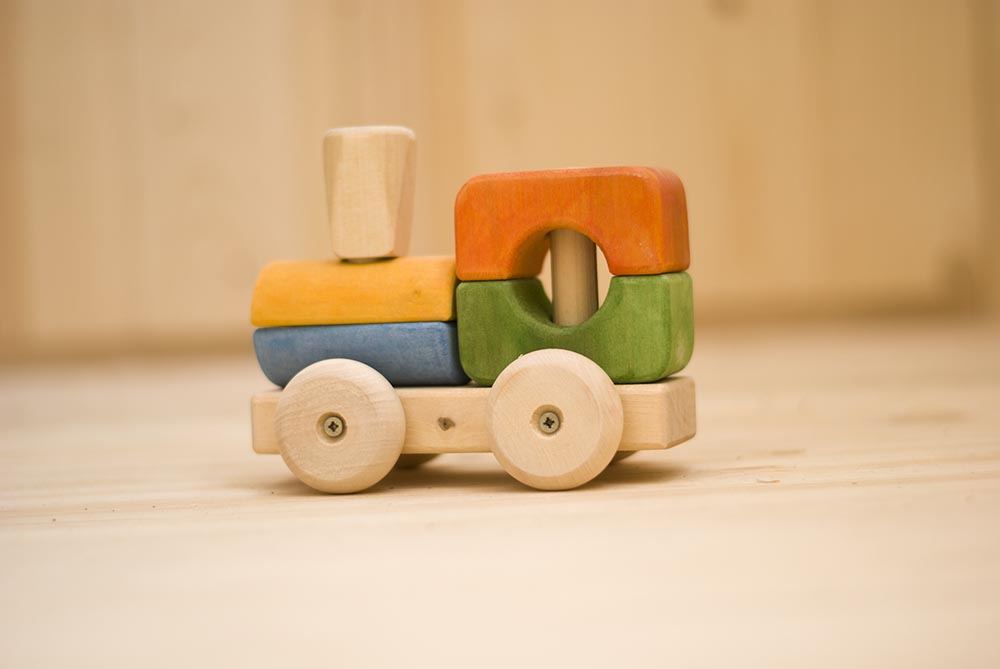 Рис. 23Задание 3 ("Замок")Построить модель замка (рис. 24).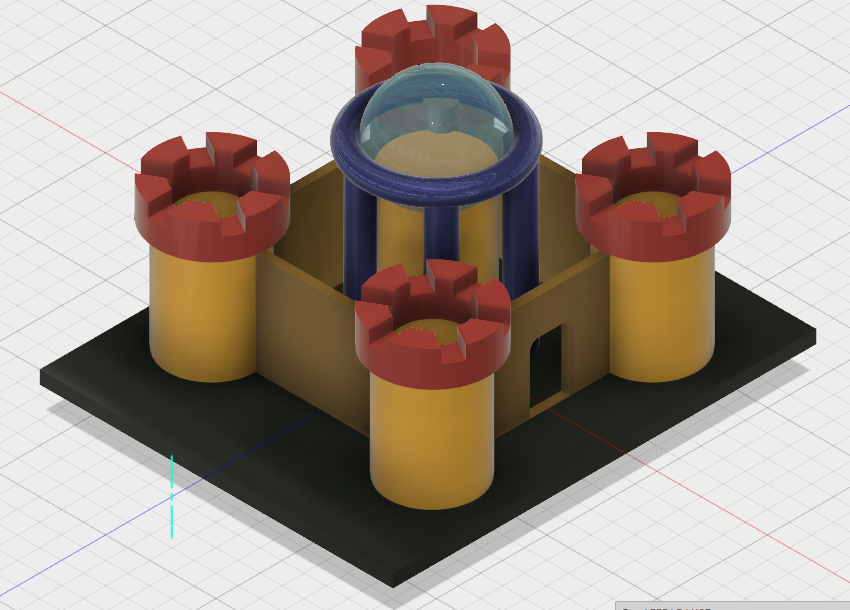 Рис. 247.3 Примеры используемых оценочных средств для промежуточной аттестации7.3.1 Теоретические вопросы к экзамену1. В чем состоят особенности 3D графики.2. Основные технологии 3D моделирования.3. Какие программы используются для подготовки 3D объектов к печати.4. Основные виды 3D принтеров.    5. Использование 3D сканера для реинжениринга.Полный комплект оценочных средств приведен в приложении к рабочей программе.8. Учебно-методическое и информационное обеспечение учебной дисциплины (модуля)8.1 Перечень основной  и дополнительной учебной литературы Таблица 58.2 Перечень ресурсов информационно-телекоммуникационной сети Интернет, электронных образовательных ресурсов локальных сетей РГУ им. А.Н. Косыгина, необходимых для освоения дисциплины 1. Библиотека РГУ им. А.Н. Косыгина http://biblio.mgudt.ru/jirbis2/. 	2. Электронно-библиотечная система (ЭБС) «ИНФРА-М» «Znanium.com»	 http://znanium.com/.3. Реферативная база данных «Web of Science» 	http://webofknowledge.com/	.4. Реферативная база данных «Scopus» http://www.scopus.com/	.5. Патентная база данных компании «QUESTEL – ORBIT»  https://www37.orbit.com/#PatentEasySearchPage.	6. Электронные ресурсы издательства «SPRINGERNATURE» http://www.springernature.com/gp/librarians.7. ООО «ИВИС» http://dlib.eastview.com/.8. Научная электронная библиотека «eLIBRARY.RU» http://www.elibrary.ru/.9. Национальная электронная библиотека («НЭБ») http://нэб.рф/.10. Сайт компании по управлению данными, проектирование баз данных и хранилищ данных https://erwin.com;11. Аналитическая информация по системам хранения и обработки информации www.sql.ru12. Электронно-библиотечная система (ЭБС) «ЮРАЙТ» https://biblio-online.ru/  9. Материально-техническое обеспечение дисциплины (модуля)Код и содержание компетенцииКритерии результатов обученияТехнологииформированиякомпетенцийОПК-1  владением методологией теоретических и экспериментальных исследований в области профессиональной деятельностиЗнать: основные понятия научной работы, исследования, научного эксперимента; структуру научно-исследовательской работы; содержание основных этапов проведения научных исследований; современные методы исследования и методы обработки их результатов; способы представления результатов научного исследованияУметь: выполнять постановку научной проблемы; формулировать постановку задачи и описание полученных результатов; выполнять поиск публикаций соответствующих решаемой проблеме; планировать проведение научных исследований и экспериментов; оценивать результаты научных исследований и экспериментов; адаптировать существующие методы и самостоятельно разрабатывать новые методики проведения экспериментальных исследований на имитационных компьютерных моделях Владеть: методикой и приемами научного исследования; методами структуризации результатов информационного поиска; навыками поиска и применения новых методов исследованиялекции (Л), практические занятия (ПЗ) самостоятельная работа (СР)ОПК-2  владением культурой научного исследования, в том числе с использованием современных информационно-коммуникационных технологийЗнать: основные источники информации для решения задач профессиональной сферы деятельности; современные источники информации (интернет, общие и специализированные базы данных) в области профессиональных интересов; основные приемы работы со специализированным программным обеспечением при проведении теоретических расчетов и обработке экспериментальных данныхУметь: проводить первичный поиск информации для решения профессиональных задач; самостоятельно приобретать и использовать в практической деятельности новых знаний и умений;  использовать специализированное программное обеспечение при представлении результатов работы профессиональному сообществуВладеть: базовыми навыками использования стандартного программного обеспечения в профессиональной деятельности; основами общепрофессиональных и специальных знаний; проводить поиск научной и технической информации с использованием общих и специализированных баз данныхлекции (Л), практические занятия (ПЗ) самостоятельная работа (СР)ОПК-5 способностью объективно оценивать результаты исследований и разработок, выполненных другими специалистами и в других научных учрежденияхЗнать: источники и технологию получения необходимой информации для повышения своего  профессионального и общекультурного уровня; основные принципы самообразования; основные методы, способы и средства получения, хранения, переработки информации, основные виды средств коллективной разработки;Уметь: проводить анализ и оценку новых инструментальных средств при решении исследовательских и практических задач, выполнять настройку репозиториев для ведения коллективных проектов, ориентироваться в последних достижениях науки и техники, понимать их содержание, анализировать, сделать выводы и применить на практике;Владеть: методикой проведения критического анализа новых идей и решений средствами удаленной поддержки версий проектовлекции (Л), практические занятия (ПЗ) самостоятельная работа (СР)ПК-2  владением методологией исследования и проектирования, формализованным описанием и алгоритмизацией, оптимизацией и имитационным моделированием функционирования системЗнать: перспективы и тенденции развития математического, информационного и программного обеспечения; специальную научно-техническую литературу по тематике исследования; современные информационные технологии, применяемые при разработке автоматизированных систем; программные средства, применяемые при разработке, отладке и тестирования программного обеспеченияУметь: формулировать и решать задачи, возникающие в производственной и научно-исследовательской сфере, использовать современные методы и средства информационных технологий; осуществлять сбор, обработку, анализ и систематизацию научно-технической информации, применять для этого современные информационные технологии; применять на практике методы и средства проектирования автоматизированных информационных системВладеть: основными программными технологиями, навыками коллективной разработки программ, методами разработки качественного программного обеспечения; методами проектирования автоматизированных систем и техническими средствами быстрого прототипированиялекции (Л), практические занятия (ПЗ) самостоятельная работа (СР)ПК-3 владением внедрением, сопровождением и эксплуатацией человеко-машинных системЗнать; методы и средства получения, хранения, переработки и трансляции информации посредством современных компьютерных технологий, средства разработки 3d моделей, принципы построения и задачи, выполняемые программами объемного моделирования; Уметь: инсталлировать, испытывать, тестировать и использовать программные и технические средства для решения прикладных задач и задач научного исследования; применять методы и средства быстрого прототипирования; Владеть; навыками получения, хранения, переработки и визуализации трехмерных объектов Владеть навыками создания 3d объектов, использовать технических средств быстрого прототипированиялекции (Л), практические занятия (ПЗ) самостоятельная работа (СР)ПК-6 созданием на научной основе автоматизированных производств и систем управления технологическими процессами, их последовательной увязкой по иерархическим уровням и интеграцией в единую систему сбора и обработки данных и оперативного управленияЗнать:  Технологию быстрого прототипирования, основные принципы создания и печати объемных объектов, понятие полигонов, сплайн-поверхностей;Уметь: осуществлять выбор программ 3d моделирования для реализации заданных целей.Владеть:  навыками 3D моделирования в различных программах, подготовки и печати разработанных объектов на устройствах быстрого прототипирования.лекции (Л), практические занятия (ПЗ) самостоятельная работа (СР)Показатель объема дисциплиныТрудоемкостьПоказатель объема дисциплиныТрудоемкостьОбъем дисциплины в зачетных единицах3Объем дисциплины в часах108Лекции (ч)18Практические занятия                          (семинары) (ч)18Самостоятельная работа (ч)45Форма контроля (зач./экз.)     экзамен27Наименование раздела учебной дисциплины (модуля)ЛекцииЛекцииНаименование практических (семинарских) занятийНаименование практических (семинарских) занятийОценочные средстваНаименование раздела учебной дисциплины (модуля)№ и тема лекцииТрудоемкость, час№ и тема практического занятияТрудоемкость, часОценочные средстваДвухмерная и трехмерная графика.1.Двухмерная и трехмерная графика.2.Полигоны и сплайны.3.Работа со специальными программными пакетами61. Построение двухмерных и трехмерных объектов2.Построение объектов с использованием полигонов и сплайнов.3. Использование программы 3D моделирования.6Устная дискуссия3D принтеры. Их виды и характеристики. Печать различных моделей.1.Виды принтеров.2.Приемы работы с различными принтерами. 3.Подготовка моделей для печати.61. Технические характеристики 3D принтера2. Подготовка 3D объекта к печати.3. Печать.6Устная дискуссия,Индивидуальное домашнее задание,3D cканер: история появления, принцип действия.Виды сканеров. Характеристики сканеров.Методика сканирования.1.Виды сканеров.2.Основные приемы работы с различными  сканерами. 3.Исследование возможности применения сканеров для научно-исследовательских целей.61. Технические характеристики 3D сканера2. Сканирование . 3D объекта.3. Обработка 3D объекта в редакторе.Устная дискуссия,Индивидуальное домашнее задание,ВСЕГО часов в семестре1818Экзамен№ п/пНаименование раздела учебной дисциплины (модуля)Содержание самостоятельной работыТрудоемкость в часах1Двухмерная и трехмерная графика.Подготовка к лекциям.Чтение дополнительной литературы. 923D принтеры. Их виды и характеристики. Печать различных моделей.Подготовка к лекциям.Чтение дополнительной литературы. Подготовка к тестированию.Подготовка индивидуальных заданий1833D cканер: история появления, принцип действия.Виды сканеров. Характеристики сканеров.Методика сканирования.Подготовка к лекциям.Чтение дополнительной литературы. Подготовка к тестированию.Подготовка индивидуальных заданий184Разделы 1-3Подготовка к экзамену27ВСЕГО часов в семестре:ВСЕГО часов в семестре:ВСЕГО часов в семестре:72№ п/пАвтор(ы)Наименование изданияВид издания (учебник, учебное пособие)ИздательствоГод изданияКол-во экз.Электронный ресурс1234567Основная литератураОсновная литератураОсновная литератураОсновная литератураОсновная литератураОсновная литература1Иванов В.В., Новиков А.Н., Фирсов А.В.Твердотельное 3D-моделирование в  FUSION 360:  учебное пособиеРГУ им. А.Н.Косыгина,201852Косенко И.И., Кузнецова Л.В., Николаев А.В.Моделирование и виртуальное прототипирование:Учебное пособиеМ.:Альфа-М, ИНФРА-М Издательский Дом,20165http://znanium.com/catalog/product/5552143Захарова Ю.Ю., Белгородский В.С., Довнич И.И.Обзор патентной и научно-технической информации о современных системах трехмерного сканированияУчебное пособиеМ.:МГУДТ20165http://znanium.com/catalog/product/795833Дополнительная литератураДополнительная литератураДополнительная литератураДополнительная литератураДополнительная литератураДополнительная литература1Дегтярев В.М.Инженерная и компьютерная графикаучебник ИЦ Академия2011 12Гонсалес Р., Вудс Р.Цифровая обработка изображениймонографияМ.: Техносфера 20121Наименование специальных помещений и помещений для самостоятельной работыОснащенность специальных помещений и помещений для самостоятельной работыПеречень лицензионного программного обеспечения. Реквизиты подтверждающего документаАудитория №3202 - лаборатория для проведения занятий семинарского типа, групповых и индивидуальных консультаций, текущего контроля и промежуточной аттестации.Комплект учебной мебели, маркерная доска, специализированное оборудование: металлическая стойка с подсветкой; технические средства обучения, служащие для представления учебной информации большой аудитории: экран стационарный,     1 персональный компьютер, 3D принтеры.Microsoft Windows 10 Pro, Microsoft Office 2019, Adobe Creative Cloud 2018, Rhinoceros, Simplify 3D, V-Ray, FontLаb, CorelDRAW, контракт № 18-ЭА-44-19 от 20.05.2019.Комплект программ Autodesk Education Master Suite (AutoCAD, 3DSMAX, Fusion360, MAYA), бесплатно распространяемая академическая версия.  Аудитория №3203 -    лаборатория компьютерная для проведения занятий семинарского типа, групповых и индивидуальных консультаций, текущего контроля и промежуточной аттестации.Комплект учебной мебели, маркерная доска;  технические средства обучения, служащие для представления учебной информации большой аудитории: 13 персональных компьютеров, телевизор, экран, принтер,     3D принтер.Microsoft Windows 10 Pro, Microsoft Office 2019, Adobe Creative Cloud 2018, Rhinoceros, Simplify 3D, V-Ray, FontLаb, CorelDRAW, контракт № 18-ЭА-44-19 от 20.05.2019.Комплект программ Autodesk Education Master Suite (AutoCAD, 3DSMAX, Fusion360, MAYA), бесплатно распространяемая академическая версия.  